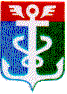 РОССИЙСКАЯ ФЕДЕРАЦИЯПРИМОРСКИЙ КРАЙКОНТРОЛЬНО-СЧЕТНАЯ ПАЛАТА
 НАХОДКИНСКОГО ГОРОДСКОГО ОКРУГА692900 Приморский край, г.Находка, Находкинский пр-т,14тел.(4236) 69-22-91 факс (4236) 64-79-26 E-mail: ksp@ksp-nakhodka.ruЗАКЛЮЧЕНИЕна проект решения Думы Находкинского городского округа «О бюджете Находкинского городского округа на 2016 год» (ко второму чтению) 07 декабря 2015 годаЗаключение Контрольно-счетной палаты Находкинского городского округа (далее КСП НГО) на проект решения Думы Находкинского городского округа «О бюджете Находкинского городского округа  на 2016 год» (далее – проект решения) подготовлено в соответствии с Бюджетным кодексом Российской Федерации (далее – Бюджетный кодекс, БК РФ), Уставом Находкинского городского округа, Решением Думы НГО от 30.10.2013г. № 265-НПА с изменениями от 05.11.2015г. № 750-НПА «О бюджетном  процессе в Находкинском городском округе» (далее - Решение о бюджетном процессе), Решением Думы НГО от 30.10.2013г. № 264-НПА «О Контрольно-счетной палате Находкинского городского округа» в ред. от 22.07.2015г. № 716-НПА (далее – КСП НГО) и иными нормативными правовыми актами.1. Общие положенияПри подготовке заключения на проект решения Думы Находкинского городского округа «О бюджете Находкинского городского округа на 2016 год» Контрольно-счетная палата учитывала необходимость реализации положений, сформулированных в Бюджетном послании Президента Российской Федерации от 04.12.2014г., указов Президента Российской Федерации от 07.05.2012г., основных направлений бюджетной и налоговой политики Российской Федерации, Приморского края и Находкинского городского округа на 2016 и плановый период 2017 и 2018 годов, а также прогноза социально-экономического развития Находкинского городского округа, государственных и  муниципальных программ. На основании Федерального закона от 30.09.2015г. № 273-ФЗ «Об особенностях составления и утверждения проектов бюджетов бюджетной системы Российской Федерации на 2016 год» и утвержденных изменениях в Решение о бюджетном процессе в Находкинском городском округе от 05.11.2015г. № 750-НПА, внесенный проект бюджета Находкинского городского округа сформирован на один 2016 год.Целями заключения Контрольно-счётной палаты Находкинского городского округа являлись:- экспертиза обоснованности доходных статей проекта бюджета на 2016 год, наличие и соблюдение законодательства и нормативных правовых актов;- анализ расходных статей проекта бюджета на 2016 год в разрезе разделов и подразделов функциональной классификации расходов;- оценка сбалансированности бюджета, предельного объема муниципального долга, предельного объема расходов на его обслуживание;- анализ муниципальных программ и непрограммных мероприятий Находкинского городского округа.Согласно п.2 ст.169 Бюджетного кодекса Российской Федерации проект местного бюджета составляется в порядке, установленном местной администрацией муниципального образования. Согласно статьи 12 Решения о бюджетном процессе, проект бюджета городского округа на очередной финансовый год вносится администрацией городского округа на рассмотрение в Думу Находкинского городского округа и в Контрольно-счетную палату не позднее 15 ноября текущего года.Проект решения Думы Находкинского городского округа во втором чтении «О бюджете Находкинского городского округа на 2016 год» внесён в Контрольно-счетную палату НГО главой администрации НГО О.Г. Колядиным 01.12.2015 года (вх. № 12.2015/149), в соответствии со ст. 185 Бюджетного кодекса Российской Федерации, ст. 12 Решения о бюджетном процессе в НГО от 30.10.2013г. № 265-НПА.Перечень и содержание документов, представленных одновременно с проектом решения о бюджете, соответствуют требованиям ст. 184.2 Бюджетного кодекса Российской Федерации, ст. 11 Решения о бюджетном процессе в Находкинском городском округе.Предметом рассмотрения проекта решения о бюджете Находкинского городского округа на очередной финансовый год во втором чтении (ст. 16 Решения о бюджетном процессе) являются текстовые статьи, а также приложения к нему, устанавливающие:1) перечень главных администраторов доходов бюджета Находкинского городского округа и закрепляемые за ними виды (подвиды) доходов бюджета;2) перечень главных администраторов источников финансирования дефицита бюджета Находкинского городского округа;3) распределение бюджетных ассигнований (за исключением утвержденных в первом чтении условно утверждаемых (утвержденных) расходов) по разделам, подразделам, целевым статьям (муниципальным программам Находкинского городского округа и непрограммным направлениям деятельности), группам (группам и подгруппам) видов расходов классификации расходов бюджетов на очередной финансовый год в пределах общего объема расходов бюджета Находкинского городского округа на очередной финансовый год, утвержденного в первом чтении;4) распределение бюджетных ассигнований (за исключением утвержденных в первом чтении условно утверждаемых (утвержденных) расходов) по муниципальным программам Находкинского городского округа и непрограммным направлениям деятельности на очередной финансовый год в пределах общего объема расходов бюджета Находкинского городского округа на очередной финансовый год, утвержденного в первом чтении;5) программу муниципальных внутренних заимствований Находкинского городского округа на очередной финансовый год;7) программу муниципальных гарантий Находкинского городского округа на очередной финансовый год;8) источники финансирования дефицита бюджета Находкинского городского округа на очередной финансовый год;9) общий объем бюджетных ассигнований, направляемых на исполнение публичных нормативных обязательств;10) иные показатели, обязательные к утверждению решением о бюджете Находкинского городского округа на очередной финансовый год в соответствии с действующим законодательством.В соответствии со ст.179 Бюджетного кодекса Российской Федерации, распоряжением администрации НГО от 31.07.2014г. №459-р был утверждён «Перечень муниципальных программ Находкинского городского округа», содержащий 15 муниципальных программ, охватывающих все сферы деятельности администрации округа по реализации как вопросов местного значения, так и переданных с регионального уровня государственных полномочий.Бюджет НГО на 2016 год сформирован на основе 13 муниципальных программ, утвержденных администрацией Находкинского городского округа (ст. 172, 179 Бюджетного кодекса РФ). Паспорта утверждённых муниципальных программ прилагаются к Проекту решения (ст. 184.2 Бюджетного кодекса РФ).Кроме того, ведомственная структура расходов проекта бюджета сформирована с учетом особенностей Указаний о порядке применения бюджетной классификации Российской Федерации, утвержденных приказом Минфина России от 01.07.2013 № 65н, и Порядком применения бюджетной классификации Российской Федерации в части, относящейся к бюджету Находкинского городского округа, утвержденным приказом финансового управления администрации НГО от 21.08.2014г. № 119 (с изменениями от 27.04.2015г. № 56 и от 14.07.2015г. № 98). Данные документы содержат перечень и коды целевых статей расходов бюджета Находкинского городского округа, которые обеспечивают привязку бюджетных ассигнований бюджета НГО к муниципальным программам, подпрограммам НГО, непрограммным мероприятиям, не включенным в муниципальные программы НГО направлениям деятельности органов местного самоуправления, наиболее значимых учреждений образования и культуры, указанных в ведомственной структуре расходов бюджета НГО, и (или) расходным обязательствам, подлежащим исполнению за счет средств местного  бюджета.В соответствии с п. 1 ст. 169 Бюджетного кодекса Российской Федерации проект бюджета составляется на основе прогноза социально-экономического развития в целях финансового обеспечения расходных обязательств.2. Основные направления бюджетной и налоговой политикиНаходкинского городского округа на 2016 год и на плановый период 2017-2018 годовФормирование проекта бюджета округа основывается на бюджетном послании Президента Российской Федерации, определяющем основные направления и ориентиры бюджетной политики (ст.172 Бюджетного кодекса РФ).Приоритеты бюджетной политики РФ обозначены в следующих документах:- Послание Президента Российской Федерации Федеральному Собранию Российской Федерации от 04.12.2014г., - Указы Президента Российской Федерации от 07.05.2012г.,- Программа повышения эффективности управления общественными (государственными и муниципальными) финансами на период до 2018 года,- Основные направления налоговой политики на 2016 год и плановый период 2017 и 2018 годов.Целью бюджетной и налоговой политики Находкинского городского округа на 2016-2018 годы будет являться - обеспечение устойчивости бюджетной системы и безусловное исполнение принятых обязательств наиболее эффективным способом.Она будет достигаться через решение следующих задач:- обеспечение долгосрочной сбалансированности и устойчивости бюджетной системы при безусловном исполнении всех обязательств государства и выполнении задач, поставленных в указах Президента Российской Федерации;- повышение эффективности оказания государственных (муниципальных) услуг;- повышение эффективности управления и распоряжения муниципальным имуществом;- повышение эффективности управления долгом и финансовыми активами;- повышение прозрачности и открытости бюджетов и бюджетного процесса,- совершенствование системы внутреннего контроля с переориентацией его на оценку и аудит эффективности исполнения муниципальных программ.Основные направления бюджетной и налоговой политики Находкинского городского округа разрабатываются ежегодно и рассматриваются одновременно с проектом бюджета округа. 3.Прогноз социально-экономического развития Находкинского городского округа на 2016 год и плановый период 2017 и 2018 годовСогласно ч. 3 ст. 173 БК РФ прогноз социально-экономического развития муниципального образования одобряется местной администрацией одновременно с принятием решения о внесении проекта бюджета в представительный орган. Распоряжением администрации Находкинского городского округа от 30 октября 2015 года № 654-р прогноз социально-экономического развития Находкинского городского округа одобрен и внесен на рассмотрение в Думу НГО.Прогноз социально-экономического развития предполагает его соответствие требованиям федерального и краевого законодательства на основе прогнозных материалов предприятий, учреждений и организаций, находящихся на территории муниципального образования.Разработка параметров прогноза развития экономики Находкинского городского округа в 2016-2018 годах осуществлялась по двум вариантам: базовом и оптимистичном. Бюджет городского округа составлен финансовым управлением администрации НГО, исходя из основных показателей, предусмотренных базовым вариантом прогноза социально-экономического развития Находкинского городского округа на 2016-2018 годы.Пояснительная записка к прогнозу социально-экономического развития Находкинского городского округа на очередной 2016 год и на плановый период 2017-2018 годов составлена в соответствии с требованиями пункта 4 статьи 73 Бюджетного кодекса РФ, то есть содержит обоснование параметров Прогноза, в том числе сопоставление с ранее утвержденными параметрами с указанием причин и факторов прогнозируемых изменений.Основные приоритеты в деятельности органов местного самоуправления Находкинского городского округа, обозначенные в пояснительной записке к прогнозу СЭР НГО на 2016-2018 годы: - обеспечение устойчивого функционирования наиболее важных систем жизнеобеспечения населения;- модернизация социальной сферы, прежде всего путем реализации национальных проектов в сфере образования, культуры и обеспечения населения доступным жильем;- реконструкция и капитальный ремонт улично-дорожной сети, улучшение благоустройства и озеленения поселения;- повышение эффективности использования муниципальной собственности, земли и недвижимости;- создание условий для развития эффективных производств, поддержка предпринимательской и инвестиционной деятельности;- сохранение динамики роста реальных доходов работающих и всего населения, увеличение платежеспособного спроса и снижение бедности;- обеспечение экологической и общественной безопасности жизни горожан.Достижение прогнозных показателей социально-экономического развития может быть обеспечено только согласованными действиями всех звеньев местного самоуправления в соответствии с установленными приоритетами.4. Анализ основных показателей проекта бюджета Находкинского городского округа на 2016 год На основании Федерального закона от 30.09.2015г. № 273-ФЗ «Об особенностях составления и утверждения проектов бюджетов бюджетной системы Российской Федерации на 2016 год» и утверждённых изменений в Решение о бюджетном процессе в Находкинском городском округе от 05.11.2015г. № 750-НПА, внесенный проект бюджета Находкинского городского округа сформирован на один 2016 год.Формирование Проекта бюджета Находкинского городского округа на 2016 год основывается на бюджетном послании Президента Российской Федерации, где одной из задач бюджетной политики РФ на 2016 год должно стать «обеспечение долгосрочной сбалансированности и устойчивости бюджетной системы при безусловном исполнении всех обязательств государства и выполнении задач, поставленных в указах Президента Российской Федерации от 7 мая .». В соответствии с данной задачей бюджет на 2016 год сформирован без дефицита. При этом низкий уровень бюджетной обеспеченности создает риски соблюдения данного параметра. Основные характеристики бюджета Находкинского городского округа, утвержденные в первом чтении, представлены в таблице 1.Таблица 1При формировании Проекта бюджета учтены действующие и вступающие в силу с 01.01.2016 года изменения в бюджетное и налоговое законодательство.Анализ соблюдения требований и ограничений, установленных Бюджетным кодексом РФ, в части показателей бюджета Находкинского городского округа ожидаемого исполнения 2015 года и проекта бюджета на 2016 год, представлен в таблице 2.Таблица 2тыс. рублейПроведенный анализ показал следующее:Проект бюджета соответствует требованиям, установленным Бюджетным кодексом РФ.Основные параметры в Проекте бюджета города на 2016 год не превышают установленные ограничения.Сравнительный анализ параметров проекта местного бюджета на 2016 год в сопоставлении с соответствующими показателями местного бюджета на 2015 год, утвержденными Решением Думы Находкинского городского округа от 16.12.2014 года № 536-НПА «О бюджете Находкинского городского округа на 2015 год и плановый период 2016 и 2017 годов», а также с показателями ожидаемого исполнения бюджета на 2015 год в редакции решения Думы от 05.11.2015г. № 748-НПА, представлен в таблице 3.Таблица 3                                                                                                                                         тыс. рублей                                                                                                           Сравнительный анализ первоначального бюджета НГО на 2015 год и проекта бюджета НГО на 2016 года показал снижение доходов бюджета 2016 года на 0,3% или 7 951,16 тыс. рублей, а к уточненному бюджету 2015 года, доходная база уменьшается на 172 131,48 тыс. рублей или на 5,6%.Расходные обязательства проекта местного бюджета на 2016 год планируются в сумме 2 902 348,74 тыс. рублей, в том числе за счет:- собственных доходов в сумме 1 940 076,00 тыс. рублей,- безвозмездных поступлений в сумме 962 272,74 тыс. рублей.5. Доходы проекта бюджета Находкинского городского округа на 2016 год Формирование доходной части бюджета городского округа на 2016 год осуществлялось в соответствии:-  с главой 9 «Доходы местных бюджетов» Бюджетного Кодекса РФ, - с оценкой поступлений доходов в бюджет Находкинского городского округа в 2015 году, - с проектом Закона Приморского края «О краевом бюджете на 2016 год».Доходы бюджета городского округа на 2016 год планируются в общей сумме 2 902 348,74 тыс. рублей, что меньше уточненного плана доходов 2015 года на 172 131,48 тыс. рублей, в том числе: налоговые и неналоговые доходы в сумме 1 940 076,00 тыс. рублей (66,8 % от общего объема доходов), что больше аналогичного показателя уточненного плана доходов на 2015 год на 8 365,80 тыс. рублей;безвозмездные поступления в сумме 962 272,74 тыс. рублей (33,2 %), что меньше аналогичного показателя уточненного плана доходов на 2015 год на 180 497,28 тыс. рублей.Показатели доходов бюджета Находкинского городского округа за 2014 год, ожидаемые доходы 2015 года и проекта бюджета на 2016 год представлены в таблице 4:Таблица 4                                                                                                                                                    тыс. рублейДинамика показателей доходов бюджета НГО за 2014, 2015 и 2016 годы отражена в диаграмме 1.Диаграмма 1											тыс. рублейВ соответствии с представленным проектом решения, объём доходов бюджета городского округа в 2016 году составит 2 902 348,74 тыс. рублей, из них собственные доходы 1 940 076,00 тыс. рублей.  При этом, согласно данных отчёта об исполнении бюджета городского округа по состоянию на 01 октября 2015 года, бюджет НГО по доходам был исполнен в сумме 2 123 484,61 тыс. рублей, из них собственные доходы составили 1 429 744,2 тыс. рублей. Структура доходной части местного бюджета на 2016 год в сравнении с 2014 и 2015 годами представлена в таблице 5:Таблица 5Анализ показателей доходов бюджета НГО за 2014, 2015 и 2016 годы отражен в диаграмме 2.		    		тыс. рублейПоложительная динамика налоговых и неналоговых доходов в период с 2014 по 2016 годы приводит к росту коэффициента автономии (соотношение собственных доходов к общему объему доходов) (Таблица 6). Таблица 6Расчет коэффициента автономии                                                                                                                                                    тыс. рублейКоэффициент автономии с минимального значения в 2014 году (0,58%) увеличивается до максимального значения в 2016 году (0,67%), что свидетельствует о снижении зависимости бюджета городского округа от вышестоящих бюджетов.Рост налоговых и неналоговых доходов в 2014-2016 годах приводит к росту коэффициента бюджетной результативности (соотношение собственных доходов на количество населения) (Таблица 7).  Таблица 7Расчет коэффициента бюджетной результативностиСогласно представленного прогноза СЭР НГО, на одного жителя Находкинского городского округа в 2016 году будет приходиться 12,38 тыс. рублей собственных доходов, что на 15,9% больше, чем в 2014 году. Темп роста собственных доходов будет опережать рост численности населения города.Таким образом, в прогнозируемом периоде наблюдается:1. Увеличение доли налоговых и неналоговых доходов в структуре всех доходов бюджета города. 2. Снижение зависимости бюджета Находкинского городского округа от вышестоящих бюджетов.3. Рост коэффициента бюджетной результативности.Безвозмездные поступления в 2016 году по сравнению с уточненными плановыми назначениями на 2015 год уменьшаются на 180 497,3 тыс. рублей.Данная ситуация типична. Так, первоначально запланированный объем безвозмездных поступлений от других бюджетов бюджетной системы РФ и прочие безвозмездные поступления на 2014 год планировались в объеме 769 447,8 тыс. рублей и по состоянию на 31.12.2014г. были увеличены в 1,5 раза в ходе 5-и корректировок бюджета. За прошедший период 2015 года бюджет Находкинского городского округа также корректировался 5 раз, и безвозмездные поступления были увеличены на 83 738,12 тыс. рублей (в 1,1 раз).Приведенные данные свидетельствуют о том, что на 2016 год прогнозируется увеличение доли налоговых и неналоговых доходов местного бюджета по отношению к уточненному плану на 2015 год на 4,02 % и к фактическому исполнению за 2014 год на 8,49 %. Соответственно, доля безвозмездных поступлений по отношению к уточненному плану 2015 года снижена на 180 497,3 тыс. рублей или 4,02 % и по отношению к фактическому исполнению за 2014 год на 234 416,1 тыс. рублей или на 8,49 %.Налоговые доходыВ 2016 году поступление налоговых доходов планируется в сумме 1 446 243,00 тыс. рублей с увеличением к уточненному плану на 2015 год на 38 873,00 тыс. рублей или на 2,76%. Основные источники налоговых доходов, которые в структуре собственных доходов составляют 74,5%, характеризуются данными, приведенными в таблице 8. Таблица 8                                                                                                                                 Налог на доходы физических лиц в местный бюджет на 2016 год планируется в объеме 973 165,00 тыс. рублей и является формирующим в структуре налоговых доходов (67,3%), а в структуре собственных доходов занимает 50,16%. Сумма налога на доходы физических лиц на 2016 год планируется исходя из норматива отчислений в бюджеты городских округов в размере 15% и дополнительного норматива отчислений в размере 13,7493 %, согласно приложения 7 проекта Закона Приморского края «О краевом бюджете на 2016 год». Прогноз поступлений налога на доходы физических лиц определен исходя из ожидаемого фонда оплаты труда на 2016 год, согласно базового показателя прогноза социально-экономического развития Находкинского городского округа. Акцизы в местный бюджет на 2016 год планируются в объеме 16 600,00 тыс. рублей, что на 600,00 тыс. рублей больше уточненных назначений на 2015 год.Согласно приложению 8 к проекту Закона Приморского края «О краевом бюджете на 2016 год», дифференцированный норматив отчислений от суммы поступлений в консолидированный бюджет Приморского края акцизов на автомобильный и прямогонный бензин, дизельное топливо, моторные масла для дизельных и (или) карбюраторных (инженерных) двигателей, производимые на территории Российской Федерации, на 2016 год устанавливается Находкинскому городскому округу в размере 0,46660 %. Налоги на совокупный доход в 2016 году при нормативе отчислений 100 % прогнозируются на уровне 2015 года: «единый налог на вмененный доход для отдельных видов деятельности» – на уровне ожидаемых доходов 2015г. (185 000,00 тыс. рублей), а «налог, взимаемый в связи с применением патентной системы» - на уровне первоначально принятого бюджета 2015г. (1 300,00 тыс. рублей).Налог на имущество физических лиц на 2016 год при нормативе отчислений 100% планируется в сумме 30 000,00 тыс. рублей, что на 22,2% больше планируемых поступлений налога в 2015 году. Налог на имущество физических лиц на 2016 год рассчитан исходя из инвентаризационной стоимости имущества.Земельный налог на 2016 год при нормативе отчислений 100% рассчитан в сумме 221 578,00 тыс. рублей, что на 21 078,0 тыс. рублей или 8,7% меньше ожидаемых поступлений в 2015 году. Более детально анализ планируемых в 2016 году налоговых доходов, предлагаемых рассматриваемым проектом к ожидаемому исполнению в 2015 году и поступивших доходов за 2014 год в бюджет городского округа, приведён в таблице 9.Таблица 9тыс. рублейНеналоговые доходыВ 2016 году неналоговые доходы планируются в сумме 493 833,00 тыс. рублей со снижением к уточненному плану и к ожидаемому поступлению 2015 года на 30 507,20 тыс. рублей.  Неналоговые доходы в собственных доходах по проекту решения составят 25,45%, в ожидаемых доходах 2015 года они составляют 27,14%.Поступления неналоговых доходов в разрезе по подгруппам приведены в таблице 10.Таблица 10                                                                                                                                    тыс. рублейОсновные поступления неналоговых доходов планируются за счет доходов от использования имущества, находящегося в муниципальной собственности в сумме 396 645,00 тыс. рублей или 80,3% от общей суммы неналоговых доходов со снижением к ожидаемому исполнению и уточненному плану на 2015 год на 30 507,20 тыс. рублей.Доходы от использования имущества в 2016 году формируются за счет:-доходов, получаемых в виде арендной платы за земельные участки, а также средств от продажи права на заключение договоров аренды указанных участков в сумме 380 000,00 тыс. рублей (по расчету управления имуществом администрации НГО – исходя из ежемесячных поступлений в 2016 году в размере 31 660,00 тыс. рублей),-доходов от сдачи в аренду имущества, находящегося в оперативном управлении органов управления городских округов и созданных ими учреждений в сумме 1 200,00 тыс. рублей,-доходов от перечисления части прибыли муниципальных унитарных предприятий, остающейся в распоряжении после уплаты налогов и иных обязательных платежей, в сумме 1 259,00 тыс. рублей (согласно программ деятельности 10-ти муниципальных унитарных предприятий),-доходов от аренды муниципального имущества в сумме 14 186,00 тыс. рублей (по расчету управления имуществом администрации НГО с учетом программы приватизации объектов). Плата за негативное воздействие на окружающую природную среду в 2016 году предусмотрена по нормативу 55% (в 2015 году – 40%) и составляет 5 515,00 тыс. рублей.Доходы от оказания услуг и компенсации затрат государства в сумме 5 400,00 тыс. рублей предполагается получить по муниципальному казенному учреждению «Хозяйственное управление» (2 000,00 тыс. рублей – от платных услуг, 3 400,00 тыс. рублей – от компенсации затрат бюджетов городских округов).В составе неналоговых доходов учтены доходы от реализации имущества, находящегося в муниципальной собственности в сумме 2 000,00 тыс. рублей, согласно программе приватизации объектов на 2016 год.Программа приватизации на 2016 год внесена в Думу НГО распоряжением администрации НГО от 27.08.2015г. № 554-р и утверждена на заседании Думы 05.11.2015г.Доходы от продажи земельных участков планируются на уровне ожидаемых поступлений 2015 года в сумме 31 000,00 тыс. рублей.Штрафные санкции и возмещение ущерба планируются также на уровне 2015 года в сумме 25 000,00 тыс. рублей.Прочие неналоговые доходы прогнозируются в сумме 28 273,00 тыс. рублей за счет:-поступлений от размещения наружной рекламы в сумме 8 000,00 тыс. рублей,-оплаты за наём неприватизированного жилья в сумме 16 773,00 тыс. рублей,-плата за восстановительную стоимость зеленых насаждений в сумме 3 500,00 тыс. рублей.Безвозмездные поступленияОбщий объем безвозмездных поступлений на 2016 год планируется в сумме 962 272,7 тыс. рублей, что составляет 33,15% планируемых доходов в 2016 году.Сравнительная характеристика показателей приведена в таблице 11. Таблица 11                                                                                                                                                                                                                                                      тыс.рублейСуммы указанных межбюджетных трансфертов соответствуют показателям, предусмотренным приложением 13 проекта Закона Приморского края «О краевом бюджете на 2016 год».Объем и виды безвозмездных поступлений из краевого бюджета будут уточняться в процессе рассмотрения законопроекта «О краевом бюджете на 2016 год», а также после его принятия.5. Расходы бюджета Находкинского городского округа на 2016 годСравнительный анализ расходов проекта бюджета 2016 года в разрезе разделов в сравнении с первоначальным и уточненным бюджетом 2015 года, представлены в таблице 12.Таблица 12тыс. рублейОбщий объём планируемых расходов бюджета городского округа на 2016 год составит 2 902 348,74 тыс. рублей, что меньше уточненных расходов на 2015 год на 506 877,78 тыс. рублей (или 14,87%). В 2016 году планируется произвести расходы за счет:- налоговых и неналоговых доходов бюджета на сумму 1 940 076,00 тыс. рублей,- средств бюджета Приморского края (дотации, субсидии, субвенции) на сумму 962 272,7 тыс. рублей.Проект бюджета по расходам в 2016 году на 83,8% (2 432 602,82 тыс. рублей) сформирован в структуре муниципальных программ. Объем бюджетных ассигнований на программные и непрограммные расходы и их доля в общей сумме расходов бюджета НГО на 2015 год и 2016 годы по разделам представлены в таблице 13.Таблица 13На 2016 год на реализацию муниципальных программ запланировано                      2 432 602,82 тыс. рублей (83,8% от общих расходов бюджета), с уменьшением по отношению к 2015 году на 1,4 %. Распределение ассигнований по программам, непрограммным мероприятиям и направлениям расходов осуществлялось главными распорядителями исходя из общего предельного объема бюджетных ассигнований, доведенных финансовым органом на стадии составления проекта бюджета. Паспорта утверждённых муниципальных программ были внесены одновременно с проектом бюджета в Контрольно-счетную палату НГО. Распределение бюджетных ассигнований по разделам и подразделамв бюджете НГО на 2016 годСогласно представленному для заключения проекту решения о бюджете городского округа на 2016 год, основную долю расходов бюджета составят расходы на социально-культурную сферу – 68,28% (1 981 794,00 тыс. рублей). Структура расходов в разрезе укрупненных показателей на 2015 и 2016 годы представлена в таблице 14 и диаграмме 3. Таблица 14Диаграмма 3По разделу 0100 «Общегосударственные вопросы» в проекте бюджета на 2016 год запланированы средства в сумме 294 025,43 тыс. рублей, которые в общем объеме расходов составят 10,13 %, в ожидаемых расходах 2015 года они составляют 8,58 %. Структура расходов по разделу «Общегосударственные вопросы» представлена в таблице 15.Таблица 15                                                                                                                                     тыс. рублейДоля «программных» расходов в разделе «Общегосударственные вопросы» в 2016 году составляет 12,24 % (35 979,82 тыс. рублей на две муниципальные программы) от общих расходов раздела, остальные 87,76 % (258 045,61 тыс. рублей) - непрограммные мероприятия на функционирование органов местного самоуправления, расходование резервного фонда и другие общегосударственные расходы.Расходы на содержание органов местного самоуправления в 2016 году предусмотрены в сумме 148 500,0 тыс. рублей, тогда как постановлением Администрации Приморского края от 18.12.2014г. № 529-па "О нормативах формирования расходов на содержание органов местного самоуправления городских округов и муниципальных районов Приморского края на 2015 год" максимальная доля расходов на содержание органов местного самоуправления Находкинского городского округа установлена в размере 11,81 %, что в суммарном выражении составит 229 796,38 тыс. рублей. Таким образом, планируемые на 2016 год расходы на содержание органов местного самоуправления ниже установленного норматива.На долю резервного фонда в 2016 году в сумме 1 000,00 тыс. рублей приходится 0,03 % общих расходов бюджета НГО, что не превышает установленный статьей 81.3 Бюджетного кодекса РФ предельный размер (3,0 %).Расходы на выполнение других обязательств государства в подразделе 0113 включают «в себя» расходы на мероприятия в области рекламы –140,00 тыс. рублей, оплата услуг СМИ по информационному освещению деятельности администрации НГО – 5 135,00 тыс. рублей, расходы по иностранным связям – 1 300,00 тыс. рублей, выплаты почетным жителям НГО – 1 922,00 тыс. рублей, членский взнос в Совет муниципальных образований – 503,00 тыс. рублей. Всего таких расходов планируется на сумму 9 000,00 тыс. рублей.По разделу 0200 «Национальная оборона» запланированы расходы в сумме 293,00 тыс. рублей. Средства выделяются на финансирование мероприятий по обеспечению мобилизационной готовности экономики.По разделу 0300 «Национальная безопасность и правоохранительная деятельность» расходы планируются в сумме 41 370,00 тыс. рублей. По сравнению с уточненным бюджетом на 2015 год, расходы увеличены на 937,60 тыс. рублей. Расходы планируются по подразделу 0309 «Защита населения и территории от чрезвычайных ситуаций природного и техногенного характера» в рамках муниципальной программы «Защита населения и территории НГО от чрезвычайных ситуаций на 2015-2017 годы». Запланированные средства программы будут направлены:- на мероприятия по предупреждению чрезвычайных ситуаций - 4 000,00 тыс. рублей,- на обеспечение деятельности муниципального казенного учреждения «Управление по делам ГО и ЧС» - 14 258,00 тыс. рублей,- на обеспечение деятельности Единой Дежурно-Диспетчерской Службы - 9 112,00 тыс. рублей,- на обеспечение деятельности Службы Спасения - 14 000,00 тыс. рублей.  По разделу 0400 «Национальная экономика» запланированы расходы в сумме 242 473,97 тыс. рублей, в том числе:- по подразделу 0405 «Сельское хозяйство и рыболовство» - в сумме 1 935,97 тыс. рублей за счет субвенций из краевого бюджета на мероприятия по предупреждению и ликвидации болезней животных, их лечению, защите населения от болезней, общих для человека и животных.- по подразделу 0409 «Дорожное хозяйство (дорожные фонды)» - в сумме 207 500,00 тыс. рублей на финансирование 2-х муниципальных программ: 1. «Развитие дорожного хозяйства НГО» - 181 500,00 тыс. рублей, 2. «Развитие жилищно-коммунального хозяйства и создание комфортной среды обитания населения НГО» - 26 000,00 тыс. рублей.-  по подразделу 0412 «Другие вопросы в области национальной экономики» - в сумме 33 038,00 тыс. рублей, в том числе:на реализацию мероприятий 2-х муниципальных программ: «Развитие туризма в НГО на 2015-2017 годы» - 200,00 тыс. рублей, «Развитие малого и среднего предпринимательства на территории НГО на 2015-2017 годы» - 1 000,00 тыс. рублей,на непрограммные мероприятия: функционирование управления архитектуры, градостроительства и землепользования - 18 818,00 тыс. рублей, на мероприятия по землеустройству и землепользованию - 13 000,00 тыс. рублей. Запланированные расходы по разделу на 2016 год снижены на 45 490,90 тыс. рублей по сравнению с уточненным планом на   2015 год. По разделу 0500 «Жилищно-коммунальное хозяйство» расходы планируются в сумме 271 892,3 тыс. рублей. Доля в общих расходах бюджета – 9,37%. По сравнению с первоначальным бюджетом на 2015 год, расходы на ЖКХ снижены на 128 638,43 тыс. рублей, а с уточненными плановыми назначениями на 2015 год, расходы ЖКХ на 2016 год уменьшаются на 402 049,03 тыс. рублей.Сравнительный анализ расходов проекта бюджета 2016 года по разделу 0500 «Жилищно-коммунальное хозяйство» в сравнении с первоначальным и уточненным бюджетом 2015 года, представлены в таблице 16.Таблица 16тыс. рублейСравнительный анализ подразделов по разделу 0500 «Жилищно-коммунальное хозяйство» произведённых расходов за 2014 год, ожидаемых расходов 2015 года и планируемых расходов 2016 года в процентах к общим расходам раздела представлен в диаграмме 4.Диаграмма 4Подраздел 0501 «Жилищное хозяйство» составляет 2,94% от всех запланированных расходов на 2016 год, а в разделе 0500 - 31,39%. Расходы бюджета по подразделу 0501 представлены в таблице 17.Таблица 17                                                                                                                                     тыс. рублейРасходы по подразделу «Жилищное хозяйство» в 2016 году запланированы на реализацию 2-х муниципальных программ в сумме 74 858,00 тыс. рублей и непрограммных расходов на сумму 10 500,00 тыс. рублей, что меньше уточненного плана на 2015 год в размере 391 691,60 тыс. рублей. По подразделу 0502 «Коммунальное хозяйство» запланированы расходы в сумме 61 683,00 тыс. рублей, что в структуре расходов на ЖКХ составляет 22,69%.    Структура расходов 2016 года на «Коммунальное хозяйство», в сравнении с уточненным бюджетом на 2015 год, представлена в таблице 18:Таблица 18                                                                                                                                      тыс. рублей                                                                                                                               Основной объем расходов по подразделу «Коммунальное хозяйство» на 2016 год составляют средства, направляемые на непрограммные мероприятия в сумме 56 683,00 тыс. рублей (91,89 % подраздела):- по противопожарной безопасности – 2 000,00 тыс. рублей,- по реконструкции, капитальному ремонту, проведению проектных работ по объектам теплоснабжения, электроснабжения, водоснабжения и водоотведения – 38 013,00 тыс. рублей,- по строительству коммуникаций (тепло-водо-электросети) к строящимся домам по программе переселения из аварийного жилья– 16 670,00 тыс. рублей. Остальные 8,11% подраздела «Коммунальное хозяйство» в сумме 5 000,00 тыс. рублей запланированы на разработку проектно-сметной документации по подпрограмме «Обеспечение земельных участков, предоставленных на бесплатной основе гражданам, имеющих трех и более детей, инженерной инфраструктурой» на 2015-2017 годы в рамках муниципальной программы «Обеспечение доступным жильем жителей НГО».Расходы в подразделе 0503 «Благоустройство» запланированы в проекте бюджета на 2016 год в сумме 105 700,00 тыс. рублей на мероприятия по муниципальным программам и составляют 3,64 % от всех расходов бюджета, а в разделе 0500 - 38,9 %.Структура расходов 2016 года на «Благоустройство», в сравнении с уточненным бюджетом на 2015 год, представлена в таблице 19:Таблица 19                                                                                                                                      тыс. рублей                                                                                                                               Расходы по «Благоустройству» предусмотрены в рамках двух муниципальных программ по следующим подпрограммам:1. МП «Дополнительные меры социальной поддержки отдельных категорий граждан НГО» на 2015-2017 годы: подпрограмма «Формирование доступной среды жизнедеятельности для инвалидов и других маломобильных групп населения НГО» - 200,00 тыс. рублей;2. МП «Развитие жилищно-коммунального хозяйства и создание комфортной среды обитания населения НГО» на 2015-2017 годы: подпрограмма «Благоустройство и озеленение территории НГО» - 70 500,00 тыс. рублей,подпрограмма «Развитие и текущее содержание сетей наружного освещения на территории НГО на 2015-2017 годы» - 35 000,00 тыс. рублей.Структура расходов 2016 года подраздела 0505 «Другие вопросы в области жилищно-коммунального хозяйства», в сравнении с уточненным бюджетом на 2015 год, представлена в таблице 20:Таблица 20                                                                                                                                      тыс. рублей                                                                                                                               Расходы по разделу 0600 «Охрана окружающей среды» запланированы на непрограммные мероприятия в сумме 500,00 тыс. рублей, что на 35,60 тыс. рублей больше ожидаемых расходов раздела бюджета   2015 года.  Средства направляются на мероприятия по охране лесов городского округа, проведение общегородских мероприятий экологической направленности.Социально-культурная сфераПланируемые расходы на социально-культурную сферу на 2016 год, ожидаемое исполнение 2015 года, исполнение расходов по отчету 2014 года, а также проценты исполнения расходов по разделам к общим расходам за год представлены в таблице 21.Таблица 21В 2016 году на социально-культурную сферу запланированы расходы в сумме 1 981 794,0 тыс. рублей, что составляет 68,28 % от общих расходов проекта бюджета. В 2015 году на содержание данной сферы ожидаются расходы в сумме 2 052 574,3 тыс. рублей или 60,2 % от уточненного бюджета 2015 года. В целом расходы на социально-культурную сферу снижены на 70 780,3 тыс. рублей, в сравнении с ожидаемыми расходами 2015 года. В то же время, в сравнении с первоначально утвержденным бюджетом на 2015 год, расходы на социально-культурную сферу в 2016 году увеличены на 52 254,75 тыс. рублей. Структура запланированных расходов на социально-культурную сферу представлена в таблице 22:Таблица 22                                                                                                                                         тыс. рублейРасходы по разделу 0700 «Образование» на 2016 год запланированы в сумме 1 710 766,0 тыс. рублей (58,9% общих расходов), в том числе на непрограммные мероприятия – 10 535,00 тыс. рублей и на реализацию 4-х муниципальных программ – 1 700 231,00 тыс. рублей.Средства в основном будут направлены на содержание и ремонты учреждений; выплату зарплаты и приобретение продуктов питания; реконструкцию детских садов и школ.В системе образования Находкинского городского округа функционирует 81 учреждение, из них 39 детских садов (количество воспитанников – 8 179 чел.), 24 общеобразовательных школ (количество учащихся – 15 904 чел.), 18 учреждений дополнительного образования (количество учащихся – 9 538 чел.).Объем плановых назначений на 2016 год по подразделу 0701 «Дошкольное образование» составляет 637 236,0 тыс. рублей или 37,2% расходов раздела «Образование». В сравнении с утвержденным первоначальным бюджетом на 2015 год, расходы на дошкольное образование в 2016 году увеличены на 20 622,0 тыс. рублей. Средства запланированы на реализацию муниципальной программы «Развитие образования в НГО на 2015-2019 годы». Из них средства местного бюджета составляют 263 578,0 тыс. рублей или 41,36% подраздела 0701, средства краевого бюджета (субвенции) – 373 658,0 тыс. рублей или 58,64% подраздела. Из средств местного бюджета 27 008,0 тыс. рублей запланировано на расходы по капитальному ремонту и приобретению оборудования дошкольных учреждений.Динамика расходов на дошкольное образование произведённых за 2014 год, ожидаемых расходов 2015 года и планируемых расходов 2016 года представлена в диаграмме 5.Диаграмма 5тыс. рублейЗначительная доля расходов в разделе «Образование» приходится на подраздел 0702 «Общее образование». Расходы составляют 1 004 519,0 тыс. рублей или 58,7% общих расходов раздела. Из них средства местного бюджета составляют 490 311,0 тыс. рублей или 48,81% подраздела 0702, средства краевого бюджета (субвенции) – 514 208,0 тыс. рублей или 51,19% подраздела. Из средств местного бюджета 58 250,0 тыс. рублей запланировано на расходы по капитальному ремонту и приобретению оборудования учреждений общего и дополнительного образования.Средства запланированы на реализацию 4-х муниципальных программ:МП «Развитие культуры в НГО» на 2015-2018 годы на сумму 72 364,0 тыс. рублей (на мероприятия по подпрограмме «Сохранение и развитие системы дополнительного образования в сфере культуры и искусства НГО»),МП «Дополнительные меры социальной поддержки отдельных категорий граждан НГО» на 2015-2017 годы на сумму 25 897,0 тыс. рублей (на питание учащихся из малообеспеченных семей – 3 700,00 тыс. рублей и учащихся младших классов – 22 197,00 тыс. рублей),МП «Развитие образования в НГО на 2015-2019 годы» на сумму 905 188,0 тыс. рублей (на мероприятия в рамках программы – 2 240,4 тыс. рублей, по подпрограммам «Развитие системы общего образования» - 759 257,4 тыс. рублей и «Развитие системы дополнительного образования» - 143 690,2 тыс. рублей),МП «Развитие физической культуры и спорта в НГО» на 2015-2017 годы на сумму 1 070,00 тыс. рублей на мероприятия программы.В сравнении с утвержденным первоначальным бюджетом на 2015 год, расходы на общее образование в 2016 году увеличены на 34 124,0 тыс. рублей.Динамика расходов на общее образование произведённых за 2014 год, ожидаемых расходов 2015 года и планируемых расходов 2016 года представлена в диаграмме 6.Диаграмма 6тыс. рублейОбъем плановых назначений на 2016 год по подразделу 0707 «Молодежная политика и оздоровление детей» составляет 31 417,00 тыс. рублей или 1,8% расходов раздела «Образование». Из них средства местного бюджета составляют 13 000,0 тыс. рублей или 41,38% подраздела 0707, средства краевого бюджета (субвенции) – 18 417,0 тыс. рублей или 58,62% подраздела. Средства направлены на мероприятия МП «Развитие образования в НГО на 2015-2019 годы» в сумме 4 500,0 тыс. рублей и на реализацию мероприятий по подпрограммам:- «Развитие системы общего образования» - 22 417,0 тыс. рублей,- «Комплексные меры по реализации молодежной политики на территории НГО» - 4 500,00 тыс. рублей.Динамика расходов подраздела «Молодежная политика и оздоровление детей» произведённых за 2014 год, ожидаемых расходов 2015 года и планируемых расходов 2016 года представлена в диаграмме 7.Диаграмма 7тыс. рублейРасходы по подразделу 0709 «Другие вопросы в области образования» на 2016 год запланированы в сумме 37 594,0 тыс. рублей (2,2% общих расходов раздела) на непрограммные мероприятия – 10 535,00 тыс. рублей (функционирование управления образования администрации НГО) и реализацию мероприятий по МП «Развитие образования в НГО на 2015-2019 годы» на сумму 27 059,0 тыс. рублей (подпрограмма «Развитие и поддержка педагогических кадров в НГО» - 1 000,0 тыс. рублей, расходы на обеспечение деятельности МКУ «Централизованная бухгалтерия управления образования» - 17 145,0 тыс. рублей и МБУ ИМЦ «Развитие» - 8 884,0 тыс. рублей). Расходы по подразделу 0709 запланированы из средств местного бюджета.Динамика всех расходов раздела «Образование» произведённых за 2014 год, ожидаемых расходов 2015 года и планируемых расходов 2016 года представлена в диаграмме 8.Диаграмма 8тыс. рублейРасходы по разделу 0800 «Культура, кинематография» на 2016 год запланированы в сумме 209 276,00 тыс. рублей (7,21% общих расходов проекта бюджета на 2016 год), в том числе на непрограммные мероприятия – 2 862,00 тыс. рублей (функционирование управления культуры администрации НГО) и на реализацию муниципальной программы «Развитие культуры в НГО» на 2015-2018 годы – 206 414,00 тыс. рублейВ рамках МП «Развитие культуры в НГО» на 2015-2018 годы запланированы средства на обеспечение деятельности МКУ «Централизованная бухгалтерия управления культуры» - 35 089,00 тыс. рублей, по подпрограммам «Развитие информационно-библиотечного обслуживания в НГО» (на развитие библиотечного дела) - 40 885,00 тыс. рублей, «Сохранение историко-культурного наследия, развитие местного традиционного народного творчества и художественных промыслов в НГО» (на развитие музейного дела) - 17 795,00 тыс. рублей, «Поддержка и развитие народного и самодеятельного художественного творчества и зрелищных искусств НГО» - 112 645,00 тыс. рублей.В сравнении с уточненным бюджетом на 2015 год, расходы на «Культуру» в 2016 году снижены на 6 796,5 тыс. рублей. В 2016 году в Находкинском городском округе услуги в области культуры и искусства будут оказывать 12 бюджетных учреждений культуры и 7 бюджетных учреждений дополнительного образования детей.Расходы по разделу 1000 «Социальная политика» на 2016 год запланированы в сумме 42 184,0 тыс. рублей или 1,45% общих расходов бюджета. В 2016 году расходы по разделу «Социальная политика» увеличены на 7 153,7 тыс. рублей по сравнению с первоначальным бюджетом на 2015 год, а по сравнению с уточненным бюджетом на 2015 год снижены на 19 908,4 тыс. рублей (разница образовалась из-за уточнения в течение года безвозмездных поступлений из федерального и краевого бюджетов на социальные выплаты). Расходы предусмотрены на непрограммные мероприятия на сумму 5 364,0 тыс. рублей (доплата к пенсиям муниципальных служащих (70 человек) – 5 319,00 тыс. рублей, выплаты почетным жителям города – 45,00 тыс. рублей) и реализацию 3-х муниципальных программ по мероприятиям социальной направленности:МП «Обеспечение доступным жильем жителей НГО на 2015-2017 годы и на период до 2020 года» (субсидии на социальные выплаты молодым семьям для приобретения (строительства) жилья экономкласса) в сумме 10 000,00 тыс. рублей,МП «Поддержка социально ориентированных некоммерческих организаций НГО» на 2015-2017 годы в сумме 1 065,00 тыс. рублей (на оплату коммунальных услуг по помещениям, предоставленным общественным организациям – 190,00 тыс. рублей, подписка на периодическую печать ветеранам – 152,00 тыс. рублей, материальная помощь – 723,00 тыс. рублей),МП «Дополнительные меры социальной поддержки отдельных категорий граждан НГО» на 2015-2017 годы в сумме 25 755,00 тыс. рублей (компенсация части родительской платы за присмотр и уход за детьми в образовательных организациях, реализующих образовательную программу дошкольного образования (субвенции) – 22 097,00 тыс. рублей, компенсация части родительской платы многодетным семьям – 1 250,00 тыс. рублей, мероприятия по обеспечению беспрепятственного доступа инвалидов к объектам социальной инфраструктуры – 851,00 тыс. рублей, общегородские мероприятия – 1 557,00 тыс. рублей).Расходы по разделу 1100 «Физическая культура и спорт» на 2016 год запланированы в сумме 19 568,00 тыс. рублей или 0,67% общих расходов бюджета.Расходы предусмотрены на непрограммные мероприятия в сумме 2 038,00 тыс. рублей (функционирование отдела по физической культуре и спорту администрации НГО) и реализацию мероприятий в рамках муниципальной программы «Развитие физической культуры и спорта в НГО» на 2015-2017 годы в сумме 17 530,00 тыс. рублей (обеспечение деятельности МБУ «Физкультура и здоровье» - 10 150,00 тыс. рублей, проведение физкультурных и спортивных мероприятий – 7 380,00 тыс. рублей). Расходы по разделу 1300 «Обслуживание государственного и муниципального долга» в 2016 году запланированы в сумме 70 000,00 тыс. рублей. Средства запланированы на уплату процентов за пользование заемными средствами по подразделу 1301 «Процентные платежи по муниципальному долгу».6.Муниципальные программы и непрограммные мероприятияВ проекте бюджета на 2016 год (приложение 7 к проекту Решения Думы НГО) предусматривается выделение средств по 13 муниципальным программам на общую сумму 2 432 602,82 тыс. рублей (83,81% от общего объема запланированных расходов на 2016 год) и на непрограммные мероприятия в сумме 469 745,92 тыс. рублей (16,19%). На 2015 год предусмотрено финансирование 13 муниципальных программ (из 15 утверждённых на территории НГО) на сумму 2 903 617,5 тыс. рублей (85,2% от запланированных расходов) и на непрограммные мероприятия в сумме 505 609,0 тыс. рублей (14,8%).Перечень муниципальных программ и подпрограмм, предусмотренных к финансированию в проекте бюджета НГО на 2016 год:«Информатизация администрации Находкинского городского округа» на 2015-2017 годы – 5 862,00 тыс. рублей;«Развитие культуры в Находкинском городском округе» на 2015-2018 годы – 278 778,00 тыс. рублей, в т.ч.:- подпрограмма «Сохранение и развитие системы дополнительного образования в сфере культуры и искусства НГО» - 72 364,00 тыс. рублей,- подпрограмма «Развитие информационно-библиотечного обслуживания в НГО» - 40 885,00 тыс. рублей,- подпрограмма «Сохранение историко-культурного наследия, развитие местного традиционного народного творчества и художественных промыслов в НГО» на 2015-2018 годы - 17 795,00 тыс. рублей;- подпрограмма «Поддержка и развитие народного самодеятельного художественного творчества Находкинского городского округа» на 2015-2018 годы – 112 645,00 тыс. рублей,- мероприятия на обеспечение деятельности МКУ «Централизованная бухгалтерия муниципальных учреждений культуры НГО» - 35 089,00 тыс. рублей;3) «Поддержка социально ориентированных некоммерческих организаций НГО» на 2015-2017 годы – 1 065,00 тыс. рублей;4) «Дополнительные меры социальной поддержки отдельных категорий граждан НГО» на 2015-2017 годы - 51 852,00 тыс. рублей, в т.ч.:- подпрограмма «Формирование доступной среды жизнедеятельности для инвалидов и других маломобильных групп НГО» на 2015-2017 годы – 1 051,00 тыс. рублей,- мероприятия по социальной поддержке детей и молодежи, а также иных отдельных категорий граждан НГО – 50 801,00 тыс. рублей;5) «Развитие образования в НГО на 2015-2019 годы» - 1 600 900,00 тыс. рублей, в т.ч.:- подпрограмма «Развитие системы дошкольного образования» - 633 580,90 тыс. рублей,- подпрограмма «Развитие системы общего образования» - 781 678,40 тыс. рублей,- подпрограмма «Развитие системы дополнительного образования» - 143 690,20 тыс. рублей,- подпрограмма «Развитие и поддержка педагогических кадров в НГО» - 1 000,00 тыс. рублей,- подпрограмма «Комплексные меры по реализации молодежной политики на территории НГО» - 4 500,00 тыс. рублей,- мероприятия на обеспечение деятельности МКУ «Централизованная бухгалтерия муниципальных образовательных учреждений г.Находка» и ИМЦ «Развитие», а также иные профилактические мероприятия - 36 454,50 тыс. рублей;6) «Развитие дорожного хозяйства НГО» на 2015-2017 годы – 181 500,00 тыс. рублей, в т.ч.:- мероприятия по содержанию дорог общего пользования – 170 000,00 тыс. рублей,- мероприятия по проектированию и строительству автомобильных дорог – 11 500,00 тыс. рублей;7) «Обеспечение доступным жильем жителей НГО на 2015-2017 годы и на период до 2020 года» - 73 358,00 тыс. рублей:- подпрограмма «Обеспечение жильем молодых семей НГО на 2013-2015 годы» - 10 000,00 тыс. рублей,- подпрограмма «Обеспечение земельных участков, предоставленных на бесплатной основе гражданам, имеющих трех и более детей, инженерной инфраструктурой» на 2015-2017 годы – 5 000,00 тыс. рублей,- подпрограмма «Переселение граждан из аварийного жилищного фонда» - 58 358,00 тыс. рублей;8) «Развитие жилищно-коммунального хозяйства и создание комфортной среды обитания населения НГО» на 2015-2017 годы – 148 000,00 тыс. рублей, в т.ч.:- подпрограмма «Благоустройство и озеленение территории НГО» - 70 500,00 тыс. рублей:озеленение скверов, видовых площадок, памятных мест и прогулочных зон – 24 000,00 тыс. рублей,содержание мест захоронения – 8 500,00 тыс. рублей,прочие мероприятия (приобретение газа для памятника «Победы», отлов бродячих животных, вывоз мусора с мест массового отдыха горожан) – 2 000,00 тыс. рублей,текущее содержание скверов, видовых площадок, памятных мест и прогулочных зон – 36 000,00 тыс. рублей,- подпрограмма «Ремонт внутридворовых проездов, ливнестоков, подпорных стенок НГО» - 26 000,00 тыс. рублей,- подпрограмма «Развитие и текущее содержание сетей наружного освещения на территории НГО на 2015-2017 годы» - 35 000,00 тыс. рублей,- мероприятия по содержанию и ремонту муниципального жилого фонда – 6 500,00 тыс. рублей,- мероприятия по замену лифтов в многоквартирных домах – 10 000,00 тыс. рублей;9) «Защита населения и территории НГО от чрезвычайных ситуаций на 2015-2017 годы» - 41 370,00 тыс. рублей, в т.ч.:- мероприятия по обеспечению деятельности МКУ «Управление по делам ГО и ЧС» - 37 370,00 тыс. рублей,- прочие мероприятия (очистка водоотводных каналов, ливнестоков) – 4 000,00 тыс. рублей;10) «Развитие физической культуры и массового спорта в НГО» на 2015-2017 годы – 18 600,00 тыс. рублей, в т.ч.:- мероприятия по проведению городских физкультурных и спортивных мероприятий – 8 450,00 тыс. рублей,- мероприятия по обеспечению деятельности МБУ «Физкультура и здоровье» - 10 150,00 тыс. рублей;11) «Развитие туризма в НГО на 2015-2017 годы» (на мероприятия по проведению общегородских мероприятий) - 200,00 тыс. рублей;12) «Развитие малого и среднего предпринимательства на территории НГО на 2015-2017 годы» (мероприятия по проведению общегородских мероприятий, субсидии предпринимателям на покупку оборудования) - 1 000,00 тыс. рублей;13) «Снижение административных барьеров, оптимизация и повышение качества предоставления государственных и муниципальных услуг на базе многофункционального центра предоставления государственных и муниципальных услуг НГО» (мероприятия по обеспечению деятельности МФЦ НГО) - 30 117,82 тыс. рублей. Не все программы, включенные в бюджет 2016 года, соответствуют утвержденным плановым показателям, отраженным в паспортах программ по годам и в плановых назначениях бюджета 2016 года. Объем плановых назначений при утверждении Программ (из паспортов программ) и по проекту решения о бюджете НГО на 2016 год, представлен в таблице 23.Таблица 23                                                        тыс.рублейПлановые проверки программ, действующих на территории НГО в 2015 году, показывают, что в большинстве случаев программы (паспорт и общая текстовая часть) не соответствуют порядку принятия решений о разработке, формировании и реализации программ, утверждаемому администрацией НГО.Таблица 24тыс. рублей Принимая во внимание, вступившее в силу постановление администрации НГО от 28.09.2015 года №1316 «О Порядке принятия решений о разработке, формировании и реализации муниципальных программ в Находкинском городском округе», рекомендуем обратить внимание заказчиков и разработчиков программ на требования, предъявляемые установленным Порядком при утверждении и реализации муниципальных программ:- на финансовое обоснование затрат бюджета на выполнение мероприятий программ (подпрограмм), непрограммных мероприятий, в том числе по программам «Поддержка социально-ориентированных некоммерческих организаций НГО на 2015-2017 гг.», «Развитие дорожного хозяйства НГО на 2015-2017гг.», «Развитие жилищно-коммунального хозяйства и создание комфортной среды обитания населения в Находкинском городском округе» на 2015-2017 гг., «Развитие туризма в Находкинском городском округе на 2015-2017 годы», «Снижение административных барьеров, оптимизация и повышение качества предоставления государственных и муниципальных услуг на базе МФЦ НГО»;- на формирование целевых индикаторов и показателей;- на своевременное внесение изменений в муниципальные программы, связанные не только с изменением плановых назначений, но и корректировкой целевых индикаторов и показателей;- на результаты ежеквартального мониторинга муниципальных программ, основанных на отчётах, предоставляемых отделами и управлениями администрации НГО.7. Муниципальный долгВ проекте бюджета Находкинского городского округа на 2016 год предельный объем муниципального долга на 2016 год устанавливается в объеме 1 474 359,00 тыс. рублей, что соответствует статье 107 п.3 Бюджетного кодекса Российской Федерации и не превышает прогнозируемый объем доходов бюджета Находкинского городского округа без учета финансовой помощи из вышестоящих бюджетов и поступлений налоговых доходов по дополнительным нормативам отчислений. В соответствии с Программой муниципальных заимствований НГО на 2016 год планируется произвести заимствований на сумму 742 160,00 тыс. рублей, в том числе:кредиты от кредитных организаций – 642 160,00 тыс. рублей,кредиты от других бюджетов – 100 000,00 тыс. рублей.            В то же время планируется погашение по кредитным договорам на такую же сумму – 742 160,00 тыс. рублей. Верхний предел муниципального внутреннего долга по состоянию на 1 января 2017 года установлен на уровне ожидаемого показателя 2016 года в размере 742160,0 тыс. рублей. Согласно ст. 107 п. 6 Бюджетного кодекса РФ, верхний предел муниципального внутреннего долга представляет собой расчетный показатель, с указанием в том числе верхнего предела долга по муниципальным гарантиям.Предельный объем расходов на обслуживание муниципального долга в 2016 году предусматривается в сумме 100 000,00 тыс. рублей, что составляет 5,1 % от объема расходов местного бюджета на 2016 год, то есть не превышает установленный статьёй 111 Бюджетного кодекса Российской Федерации уровень 15 процентов от расходов местного бюджета.Фактически, в проекте бюджета на 2016 год запланированы расходы на обслуживание муниципального долга в сумме 70 000,00 тыс. рублей.8. Выводы и предложенияПроект решения Думы Находкинского городского округа «О бюджете Находкинского городского округа на 2016 год» внесен в Контрольно-счетную палату НГО главой администрации НГО О.Г.Колядиным в сроки, установленные в соответствии со ст. 185 Бюджетного кодекса Российской Федерации, ст. 12 Решения о бюджетном процессе в НГО от 30.10.2013г. № 265-НПА.Внесенный проект бюджета Находкинского городского округа сформирован на один 2016 год, что соответствует Федеральному закону от 30.09.2015г. № 273-ФЗ «Об особенностях составления и утверждения проектов бюджетов бюджетной системы Российской Федерации на 2016 год» и утвержденным изменениям в Решение о бюджетном процессе в Находкинском городском округе от 05.11.2015г. № 750-НПА.3. Перечень и содержание документов, представленных одновременно с проектом решения о бюджете, соответствуют требованиям ст. 184.2 Бюджетного кодекса Российской Федерации, ст. 11 Решения о бюджетном процессе в Находкинском городском округе.4. Показатели прогноза социально-экономического развития Находкинского городского округа на 2015-2017 годы в среднесрочной перспективе сохраняют тенденцию к незначительному, но стабильному росту, что свидетельствует об эффективности деятельности органов местного самоуправления по достижению положительных результатов социально-экономического развития Находкинского городского округа.5. В соответствие с ожидаемым исполнением бюджета округа за 2015 год, доходная часть будет исполнена на 3 074 480,22 тыс. рублей, расходная – на 3 409 226,52 тыс. рублей, ожидаемое превышение расходов над доходами на 01.01.2016г. составит 334 746,30 тыс. рублей.6. Проект бюджета Находкинского городского округа на 2016 год сформирован по доходам 2 902 348,74 тыс. рублей, расходам – 2 902 348,74 тыс. рублей. Снижение доходов в 2016 году составит 5,60%, а расходов – 14,87% к ожидаемому исполнению 2015 года.6.1. Собственные доходы в 2016 году планируются в сумме 1 940 076,00 тыс. рублей, с увеличением к уточненному плану 2015 года на 8 365,80 тыс. рублей, в том числе:- Налоговые доходы планируются в сумме 1 446 243,00 тыс. рублей с увеличением   к ожидаемым доходам за 2015 год на 38 873,00 тыс. рублей, в том числе ожидается увеличение поступлений по налогу на доходы физических лиц в сумме 53 665,00 тыс. рублей, акцизов на сумму 600,00 тыс. рублей, налогов на имущество на сумму 6 666,00 тыс. рублей и уменьшение поступлений по налогам на совокупный доход в сумме 780,00 тыс. рублей, земельного налога в сумме 21 078,00 тыс. рублей, государственной пошлины в сумме 200,00 тыс. рублей.- Неналоговые доходы планируются в сумме 493 833,00 тыс. рублей, что   на 30 507,20 тыс. рублей меньше уточненного плана на 2015 год, в том числе ожидается уменьшение поступлений по доходам от использования имущества, находящегося в государственной и муниципальной собственности на сумму 5 217,00 тыс. рублей, от пользования природными ресурсами на сумму 5 485,00 тыс. рублей, доходов от продажи материальных и нематериальных активов на сумму 6 500,00 тыс. рублей, прочих неналоговых доходов на сумму 14 357,50 тыс. рублей и увеличение доходов от платных услуг и от компенсации затрат бюджетов городских округов в сумме 1 052,30 тыс. рублей. 6.2. Безвозмездные поступления от вышестоящих бюджетов в 2016 году запланированы в сумме 962 272,74 тыс. рублей, что ниже уточненных плановых показателей 2015 года в сумме 180 497,30 тыс. рублей, а от первоначально принятого бюджета на 2015 год снижение показателей составило 96 759,16 тыс. рублей.6.3. Расходов на 2016 год запланировано в сумме 2 902 348,74 тыс. рублей, что на 506 877,78 тыс. рублей меньше уточненных расходов на 2015 год и на 45 670,13 тыс. рублей больше от первоначально принятого бюджета 2015 года. 7. Проект бюджета Находкинского городского округа на 2016 год составлен без дефицита.8. Предельный объем муниципального долга Находкинского городского округа на 2016 год составляет 1 474 359,0 тыс. рублей, что соответствует пункту 3 статьи 107 Бюджетного кодекса Российской Федерации (не превышает общий годовой объем доходов бюджета без учета объема безвозмездных поступлений и налоговых доходов по дополнительным нормативам отчислений).9. Верхний предел муниципального внутреннего долга Находкинского городского округа на 01.01.2017г. – 742 160,0 тыс. рублей. 10. Объем расходов на обслуживание муниципального долга Находкинского городского округа на 2016 год составляет 100 000,0 тыс. рублей, что соответствует статье 111 Бюджетного кодекса Российской Федерации (не превышает 15 процентов объема расходов бюджета, за исключением объема расходов, которые осуществляются за счет субвенций, предоставляемых из других бюджетов бюджетной системы Российской Федерации).11. Анализ проекта бюджета по структуре расходов на 2016 год показал, что приоритетным направлением расходования средств бюджета НГО является социально-культурная сфера (68,28% от всех расходов бюджета).12. Бюджет Находкинского городского округа сформирован как в функциональной, так и в ведомственной структуре расходов, в соответствии с бюджетной классификацией, утвержденной Министерством финансов Российской Федерации от 01.07.2013г. № 65н. 13. Бюджет Находкинского городского округа на 2016 год сформирован в программном формате. В 2016 году на финансирование 13 муниципальных программ выделено 2 432 602,82 тыс. рублей (83,8% от общего объема запланированных расходов).14. В целом, представленный проект Решения Думы Находкинского городского округа «О бюджете Находкинского городского округа на 2016 год» соответствует требованиям действующего бюджетного законодательства.15. Контрольно-счетная палата Находкинского городского округа предлагает Думе Находкинского городского округа при рассмотрении проекта бюджета на 2016 год во втором чтении и принятии решения учесть данное заключение. Председатель Контрольно-счетной палаты Находкинского городского округа                                                                    Т.А.Гончарук Аудитор Контрольно-счетной палаты                                                             И.В.Карабанова  Аудитор Контрольно-счетной палаты                                                             В.В.Кравченко                                                                                         № стр.показателиОтчёт по исполнению бюджета за 2014г.Оценка ожидаемого исполнения в 2015 годуПроект решения о бюджете на 2016 год % 2015г. к 2014г.% 2016г. к 2015г.1.Доходы, тыс. рублей2 873 734,633 074 480,222 902 348,74106,9994,402.Всего расходов, тыс. рублей2 935 749,413 409 226,522 902 348,74116,1385,133.Верхний предел муниципального внутреннего долгана01.01.2015г.на01.01.2016г.на01.01.2017г.3.Верхний предел муниципального внутреннего долга600 000,00742 160,00742 160,00123,69100,004.Профицит(+),дефицит(-)-62 014,78-334 746,300,00539,780,00Наименование2015 год2016 годНаименованиеРешение Думы № 748-НПА от 05.11.2015г.Проект бюджета1.Доходы, из них:3 074 480,222 902 348,74-собственные средства1 931 710,21 940 076,0- межбюджетные трансферты, имеющие целевое назначение 1 142 770,00962 272,702.Расходы3 409 226,522 902 348,743.Дефицит (-), профицит(+)-334 746,300,003.1. Доля дефицита по ст.92.1 БК РФне более 10% от общего годового объема доходов без учета безвозмездных поступлений и налоговых доходов по дополнительным нормативам отчисленийне более 10% от общего годового объема доходов без учета безвозмездных поступлений и налоговых доходов по дополнительным нормативам отчислений3.2. Доля дефицита 9,53%0%4.Сумма резервного фонда1 009,721 000,004.1.  Доля резервного фонда по ст. 81.3 БК РФне более 3% от общей суммы расходовне более 3% от общей суммы расходов4.2. Доля резервного фонда 0,03%0,03%5.Предельный объем расходов на обслуживание муниципального долга70 000,00100 000,005.1. Предельный объем расходов на обслуживание муниципального долга по ст. 111 БК РФне более 15% расходов, за исключением субвенций из вышестоящих бюджетовне более 15% расходов, за исключением субвенций из вышестоящих бюджетов5.2. Предельный объем расходов на обслуживание муниципального долга 2,78%5,10%6.Предельный объем муниципального долга 1 142 504,251 474 359,006.1. Доля предельного значения муниципального долга по ст. 107.3 БК РФне должна превышать общий годовой объем доходов без учета безвозмездных поступлений и налоговых доходов по дополнительным нормативным отчислениямне должна превышать общий годовой объем доходов без учета безвозмездных поступлений и налоговых доходов по дополнительным нормативным отчислениям6.2. Доля предельного значения муниципального долга76,58%99,98%7.Верхний предел муниципального внутреннего долга (расчетный показатель по ст. 107.6 БК РФ)742 160,00742 160,008.Общий объем бюджетных ассигнований, направляемых на исполнение публичных нормативных обязательств (п.3 ст.184.1 БК РФ)33 176,8530 568,009.Сумма расходов на муниципальные программы (ст. 179 БК РФ)2 903 617,472 445 336,229.1. Доля муниципальных программ в общей сумме расходов 85,17%84,25%Группа доходовПервоначаль-ный бюджет на 2015 год. Решение Думы № 536-НПА от 16.12.2014г.Уточненный бюджет на 2015 год. Решение Думы № 748-НПА от 05.11.2015г.Проект бюджета на 2016 г.Отклонения  от перво-начального бюджетагр.5=4-2(+,-)Отклонения  от уточ-ненного бюджетагр.6=4-3(+,-)123456Собственные доходы 1 851 268,001 931 710,201 940 076,00+88 808,00+8 365,80Финансовая помощь из краевого бюджета5 651,005 651,005 702,00+51,00+51,00Безвозмездные поступления1 053 380,90 1 137 119,02956 570,74-96 810,16-180 548,28Итого доходов2 910 299,903 074 480,222 902 348,74-7 951,16-172 131,48Расходы 2 910 299,903 409 226,522 902 348,74-7 951,16-506 877,78Дефицит 0,00-334 746,300,000,00+334 746,30Группа доходовОтчет по исполнению бюджета за 2014 годОжидаемые доходы на 2015г. (Уточненный бюджет)Проект бюджета на 2016 год1234Собственные доходы 1 677 045,831 931 710,201 940 076,00Безвозмездные поступления1 196 688,80 1 142 770,02962 272,74Итого доходов2 873 734,633 074 480,222 902 348,74Показатели2014 год, фактическое исполнение2014 год, фактическое исполнение2015 год, ожидаемое исполнение2015 год, ожидаемое исполнение2016 год, проект2016 год, проектПоказателисумма,тыс. рублейдоля, %сумма,тыс. рублейдоля, %сумма,тыс. рублейдоля, %1234567Собственные доходы1 677 045,858,361 931 710,262,831 940 076,066,85Налоговые доходы1 359 191,547,301 407 370,045,781 446 243,049,83Неналоговые доходы317 854,311,06524 340,217,05493 833,017,02Безвозмездные поступления1 196 688,841,641 142 770,037,17962 272,733,15Итого2 873 734,6100,03 074 480,2100,02 902 348,7100,0Группа доходовОтчет по исполнению бюджета за 2014 годОжидаемые доходы на 2015г. (Уточненный бюджет)Проект бюджета на 2016 год1234Собственные доходы 1 677 045,831 931 710,201 940 076,00Всего доходов2 873 734,633 074 480,222 902 348,74Коэффициент автономии0,580,630,67                                                                                                                                            Группа доходовОтчет по исполнению бюджета за 2014 годОжидаемые доходы на 2015г. (Уточненный бюджет)Проект бюджета на 2016 год1234Собственные доходы, тыс. руб.1 677 045,831 931 710,201 940 076,00Количество населения, тыс. чел. 157,02156,65156,65Собственные доходы на 1 жителя, тыс. руб.10,6812,3312,38Показатели Проект бюджета на 2015г. Решение Думы№ 536-НПА от 16.12.14г.(тыс.руб.)Ожидаемое исполнениена 2015 год(тыс.руб.)Проект бюджета на 2016г.(тыс.руб.)Уд.вес по проекту бюджета2015г.(%)Уд.вес по проекту бюджета 2016г.(%)123456Налог на доходы физических лиц909 500,00919 500,00973 165,0065,367,3Акцизы по подакцизным товарам (продукции)16 000,0016 000,0016 600,001,21,1Налоги на совокупный доход169 000,00187 080,00186 300,0012,112,9Налоги на имущество, в том числе:280 816,00265 990,00251 578,0020,217,4-на имущество физических лиц23 334,0023 334,0030 000,001,72,1-земельный налог257 482,00242 656,00221 578,0018,515,3Государственная пошлина16 800,0018 800,0018 600,001,21,3Итого1 392 116,001 407 370,001 446 243,00100100Наименование доходовПоступив-шие доходы 2014г.Ожидаемые доходы2015г.Планируе-мые доходы2016г.отклонениеотклонениеНаименование доходовПоступив-шие доходы 2014г.Ожидаемые доходы2015г.Планируе-мые доходы2016г.2015г.-2014г.2016г.-2015г.123456Налоговые доходы1 359 191,51 407 370,01 446 243,0+48 178,5+38 873,0НАЛОГИ НА ПРИБЫЛЬ, ДОХОДЫ872 296,3919 500,0973 165,0+47 203,7+53 665,0Налог на доходы физических лиц872 296,3919 500,0973 165,0+47 203,7+53 665,0НАЛОГИ НА ТОВАРЫ (РАБОТЫ, УСЛУГИ), РЕАЛИЗУЕМЫЕ НА ТЕРРИТОРИИ РФ19 035,716 000,016 600,0-3 035,7+600,0Акцизы по подакцизным товарам (продукции), производимым на территории РФ19 035,716 000,016 600,0-3 035,7+600,0НАЛОГИ НА СОВОКУПНЫЙ ДОХОД182 168,6187 080,0186 300,0+4 911,4-780,0Единый налог на вмененный доход для отдельных видов деятельности180 290,8185 400,0185 000,0+5 109,2-400,0Единый сельскохозяйственный налог539,5780,0-+240,5-780,0Налог, взимаемый в связи с применением патентной системы1 338,4900,01 300,0-438,4+400,0НАЛОГИ НА ИМУЩЕСТВО267 921,3265 990,0251 578,0-1 931,3-14 412,0Налог на имущество физических лиц29 791,923 334,030 000,0-6 457,9+6 666,0Земельный налог238 129,4242 656,0221 578,0+4 526,6-21 078,0ГОСУДАРСТВЕННАЯ ПОШЛИНА17 769,618 800,018 600,0+1 030,4-200,0Наименование доходовПоступив-шие доходы 2014г.Ожидаемые доходы2015г.Планируе-мые доходы2016г.отклонениеотклонениеНаименование доходовПоступив-шие доходы 2014г.Ожидаемые доходы2015г.Планируе-мые доходы2016г.2015г.-2014г.2016г.-2015г.123456Неналоговые доходы317 854,3524 340,2493 833,0+206 485,9-30 507,2ДОХОДЫ ОТ ИСПОЛЬЗОВАНИЯ ИМУЩЕСТВА, НАХОДЯЩЕГОСЯ В ГОСУДАРСТВЕННОЙ И МУНИЦИПАЛЬНОЙ СОБСТВЕННОСТИ366 728,7401 862,0396 645,0+35 133,3-5 217,0Доходы в виде прибыли, приходящейся на доли в уставных (складочных капиталах) хозяйственных товариществ и обществ, или дивидентов по акциям2,91 060,0-+1 057,1-1 060,0Доходы, получаемые в виде арендной либо иной платы за передачу в возмездное пользование государственного и муниципального имущества (за исключение имущества автономных учреждений, а также имущества государственных и муниципальных унитарных предприятий, в т.ч. казенных)348 967,3384 744,0381 200,0+35 776,7-3 544,0Доходы, получаемые в виде арендной платы за земельные участки, государственная собственность на которые не разграничена и которые расположены в границах городских округов, а также средства от продажи права  на заключение договоров аренды указанных участков 345 817,6383 000,0380 000,0+37 182,4-3 000,0Доходы, получаемые в виде арендной платы, а также средства от продажи права на заключение договоров аренды за земли, находящиеся в собственности городских округов1 061,0300,0--761,0-300,0Доходы от сдачи в аренду имущества, находящегося в оперативном управлении органов государственной власти, органов местного самоуправления, государственных внебюджетных фондов и созданных ими учреждений  (за исключением имущества бюджетных и автономных учреждений) 2 088,71 444,01 200,0-644,7-244,0Платежи от государственных и муниципальных предприятий2 652,11 872,01 259,0-780,1-613,0Доходы от перечисления части прибыли, остающейся после уплаты налогов и иных обязательных платежей муниципальных унитарных предприятий, созданных городскими округами 2 652,11 872,01 259,0-780,1-613,0Прочие доходы от использования имущества и прав, находящихся в государственной и муниципальной собственности (за исключением имущества автономных учреждений, а также имущества государственных и муниципальных унитарных предприятий, в том числе казенных)15 106,414 186,014 186,0-920,40,0ПЛАТЕЖИ ПРИ ПОЛЬЗОВАНИИ ПРИРОДНЫМИ РЕСУРСАМИ9 074,711 000,05 515,0+1 925,3-5 485,0Плата за негативное воздействие на окружающую среду 9 074,711 000,05 515,0+1 925,3-5 485,0ДОХОДЫ ОТ ОКАЗАНИЯ УСЛУГ И КОМПЕНСАЦИИ ЗАТРАТ ГОСУДАРСТВА7 637,94 347,75 400,0-3 290,2+1 052,3ДОХОДЫ ОТ ПРОДАЖИ МАТЕРИАЛЬНЫХ И НЕМАТЕРИАЛЬНЫХ АКТИВОВ52 218,139 500,033 000,0-12 718,1-6 500,0Доходы от продажи квартир, находящихся в собственности городских округов1 683,50,00,0-1 683,50,0Доходы от реализации имущества, находящегося в собственности городских округов, в части реализации основных средств по указанному имуществу2 152,18 500,02 000,0+6 347,9-6 500,0Доходы от продажи земельных участков, находящихся в государственной и муниципальной собственности (за исключением земельных участков автономных учреждений, а также земельных участков государственных и муниципальных унитарных предприятий, в том числе казенных)48 382,531 000,031 000,0-17 382,50,0ШТРАФЫ, САНКЦИИ, ВОЗМЕЩЕНИЕ УЩЕРБА19 529,725 000,025 000,0+5 470,30,0ПРОЧИЕ НЕНАЛОГОВЫЕ ДОХОДЫ-137 334,842 630,528 273,0+179 965,3-14 357,5                                                                                                                                           НаименованиеУточненный бюджет.Решение Думы№748-НПА от05.11.15г.Проект бюджета на 2016 годОтклонения(+,-)стб.3-стб.21234БЕЗВОЗМЕЗДНЫЕ ПОСТУПЛЕНИЯ1 142 770,0962 272,7-180 497,3Безвозмездные поступления от других бюджетов бюджетной системы РФ1 142 504,2962 272,7-180 231,5Дотации бюджетам субъектов Российской федерации и муниципальных образований  5 651,005 702,00+51,0Субсидии бюджетам субъектов РФ и муниципальных образований (межбюджетные субсидии)232 458,415 058,8-217 399,6Субвенции бюджетам субъектов Российской Федерации и муниципальных образований 892 825,4941 511,9+48 686,5Иные межбюджетные трансферты11 569,50,00-11 569,5Прочие безвозмездные поступления в бюджеты городских округов265,80,00-265,8Наименование разделаПервоначальный бюджет Решение Думы № 536-НПА от 16.12.14г.Уточненный бюджет.Решение Думы №748-НПА от 05.11.15г.Проект бюджета на 2016 годОтклоненияОтклоненияНаименование разделаПервоначальный бюджет Решение Думы № 536-НПА от 16.12.14г.Уточненный бюджет.Решение Думы №748-НПА от 05.11.15г.Проект бюджета на 2016 годк первона-чальному бюджету 2015 г.(гр.4-гр.2)к уточненно-му бюджету 2015 г.(гр.4-гр.3)1234560100 Общегосу-дарственные вопросы 267 969,91292 557,12294 025,43+26 055,52+1 468,310200 Национальная оборона264,00292,00293,00+29,00+1,000300 Национальная безопасность и правоохранительная деятельность39 200,0040 432,4141 370,00+2 170,00+937,590400 Национальная экономика237 295,97287 964,88242 473,97+5 178,00-45 490,910500 Жилищно-коммунальное хозяйство400 530,77673 941,37271 892,34-128 638,43-402 049,030600 Охрана окружающей среды500,00464,40500,000,00+35,600700 Образование1 659 101,001 754 363,231 710 766,00+51 665,00-43 597,230800 Культура, кинематография215 570,00216 072,49209 276,00-6 294,00-6 796,491000 Социальная политика35 030,2562 092,3542 184,00+7 153,75-19 908,351100 Физическая культура и спорт19 838,0020 046,2819 568,00-270,00-478,281300 Обслуживание внутреннего государственного и муниципального долга35 000,0061 000,0070 000,00+35 000,00+9 000,00Всего расходов:2 910 299,903 409 226,522 902 348,74-7 951,16-506 877,78РазделыВсегоВсегоМуниципальные программыМуниципальные программыМуниципальные программыМуниципальные программыНепрограммные направленияНепрограммные направленияНепрограммные направленияНепрограммные направленияРазделыВсегоВсего2015г.2015г.2016г.2016г.2015г.2015г.2016г.2016г.Разделы2015г.(в ред. от 05.11.2015 №748-НПА)гр.4+гр.82016г.(проект бюджета)гр.6+гр.10тыс. рублей% тыс. рублей%тыс. рублей%тыс. рублей%12345678910110100 Общегосудар-ственные вопросы292 557,1294 025,425 348,50,735 979,81,2267 208,67,8258 045,68,90200 Национальная оборона292,0293,00,00,00,00,0292,00,0293,00,00300 Национальная безопасность и правоохранительная деятельность40 432,441 370,040 432,41,241 370,01,40,00,00,00,00400 Национальная экономика287 964,9242 474,0261 255,67,7208 700,07,226 709,30,833 774,01,20500 Жилищно-коммунальное хозяйство673 941,4271 892,3561 038,216,5185 558,06,4112 903,23,386 334,33,00600 Охрана окружающей среды464,4500,00,00,00,00,0464,40,0500,00,00700 Образование1 754 363,21 710 766,01 743 815,451,21 700 231,058,610 547,80,310 535,00,30800 Культура, кинематография216 072,5209 276,0212 897,06,2206 414,07,13 175,50,12 862,00,11000 Социальная политика62 092,342 184,040 762,11,236 820,01,321 330,20,65 364,00,21100 Физическая культура и спорт20 046,319 568,018 068,30,517 530,00,61 978,00,12 038,00,11300 Обслуживание государственного и муниципального долга61 000,070 000,00,00,00,00,061 000,01,870 000,02,4ИТОГО:3 409 226,52 902 348,72 903 617,585,22 432 602,883,8505 609,014,8469 745,916,2ПоказателиУточненный бюджет на 2015 год (тыс.руб.)Проект бюджета на 2016 год (тыс.руб.)Удельный вес в расходах 2015 года (%)Удельный вес в расходах 2016 года (%)12345Общегосударственные вопросы292 557,12294 025,438,5810,13Жилищно-коммунальное хозяйство673 941,37271 892,3419,779,37Социально-культурная сфера2 052 574,351 981 794,0060,2168,28 Прочие390 153,68354 636,9711,4412,22Всего3 409 226,522 902 348,74100100ПодразделыУточненный бюджет.Решение Думы №748-НПА от 05.11.15г.Проект бюджетана 2016 годУдель-ный вес в рас-ходах бюдже-та 2015 года, %Удель-ный вес в расходах проекта бюджета 2016 года, %Откл.проектабюджет 2016г. от бюджета 2015г.
(+,-)0100 «Общегосударственные вопросы»292 557,12294 025,438,5810,13+1 468,310102 «функционирование высшего должностного лица муниципального образования»1 950,000,000,060,0-1 950,000103 «функционирование представительных органов муниципальных образований»16 950,0020 665,000,500,71+3 715,000104 «функционирование местных администраций» 48 600,8151 060,001,431,76+2 459,190105 «судебная система составление списков присяжных заседателей» (субсидии)99,70594,700,000,02+495,000106 «обеспечение деятельности финансовых органов»24 013,0024 387,000,700,84+374,000111«резервные фонды»1 009,721 000,000,030,03-9,720113 «другие обще-государственные вопросы»199 933,89196 318,735,866,76-3 615,16-центральный аппарат50 409,0252 388,001,481,81+1 978,98-государственная регистрация актов гражданского состояния (субвенции)6 746,207 000,000,200,24+253,80-обеспечение деятельности комиссий по делам несовершеннолетних (субвенции)1 594,911 594,910,050,050,00-государственное управление охраной труда (субвенции)1 231,001 231,000,040,040,00-создание административных комиссий (субвенции)769,00769,000,020,030,00-содержание и обслуживание казны8 054,067 000,000,240,24-1 054,06-оценка недвижимости, признание прав и регулирование отношений по муниципальной собственности1 988,441 600,000,060,05-388,44-выполнение других обязательств государства22 888,769 000,000,670,31-13 888,76-расходы муниципального казенного учреждения «Хозяйственное управление»82 001,3080 856,002,402,79-1 145,30МП «Снижение административных барьеров, оптимизация и повышение качества предоставления государственных и муниципальных услуг на базе МФЦ НГО на 2015-2017 годы»20 605,2130 117,820,601,04+9 512,61МП «Информатизация администрации НГО на 2015-2017 годы»3 626,004 762,000,110,16+1 136,00Гос. программа РФ «Экономическое развитие и инновационная экономика»Подпрограмма «Совершенствование механизмов осуществления государственных инвестиций» 20,000,000,000,00-20,00Наименование раздела2015 год2015 год2016 годОтклонение проекта бюджета к первона-чальному бюджету 2015 г. (гр.4-гр.2)Отклонение проекта бюджета  к уточненному бюджету  2015 г.(гр.4-гр.3)Наименование разделаПервоначаль-ный бюджет. Решение Думы № 536-НПА от 16.12.14г.Уточненный бюджет.Решение Думы № 748-НПА от 05.11.15г.Проект бюджетаОтклонение проекта бюджета к первона-чальному бюджету 2015 г. (гр.4-гр.2)Отклонение проекта бюджета  к уточненному бюджету  2015 г.(гр.4-гр.3)1234560500 «Жилищно-коммунальное хозяйство», в т.ч.400 530,77673 941,37271 892,34-128 638,43-402 049,03-0501 «жилищное хозяйство»224 581,38477 049,6085 358,00-139 223,38-391 691,60-0502 «коммунальное хозяйство»56 253,0072 886,3661 683,00+5 430,00-11 203,36-0503 «благоустройство»100 546,00104 782,29105 700,00+5 154,00+917,71-0505 «другие вопросы в области ЖКХ»19 150,3919 223,1319 151,34+0,95-71,79ПодразделыУточненный бюджет.Решение Думы №748-НПА от 05.11.2015г.Проект бюджетана 2016 годУдельный вес в расходах бюджета 2015 годаУдельный вес в расходах бюджета 2016 годаОтклонениябюджета 2016г. от бюджета 2015 г.(гр.3-гр.2)1234560500 «Жилищно-коммунальное хозяйство»673 941,37271 892,3419,779,37-402 049,03-0501 «жилищное хозяйство», в  т.ч.477 049,6085 358,0013,992,94-391 691,60Мероприятия в области жилищного хозяйства19 642,6910 500,000,580,36-9 142,69МП «Развитие жилищно-коммунального хозяйства и создание комфортной среды обитания населения в НГО»16 500,0016 500,000,480,570,00Подпрограмма «Переселение граждан из аварийного жилищного фонда» в рамках МП «Обеспечение доступным жильем жителей НГО на 2015-2017 годы и на период до 2020 года»440 906,9158 358,0012,932,01-382 548,91ПодразделыУточненный бюджет.Решение Думы №748-НПА от 05.11.2015г.Проект бюджетана 2016 годУдельный вес в расходахбюджета на 2015г. Удельный вес в расходахбюджета на 2016г. Отклонениябюджета 2016г. от бюджета 2015 г.(+,-)1234560502 «Коммунальное хозяйство»72 886,3661 683,002,142,13-11 203,36Мероприятия в области коммунального хозяйства 69 809,4256 683,002,051,95-13 126,42МП «Обеспечение доступным жильем жителей НГО на 2015-2017 годы и на период до 2020 года»3 076,945 000,000,090,17+1 923,06ПодразделыУточненный бюджет.Решение Думы №748-НПА от 05.11.2015г.Проект бюджетана 2016 годУдельный вес в расходахбюджета на 2015г. Удельный вес в расходахбюджета на 2016г. Отклонениябюджета 2016г. от бюджета 2015 г.(гр.3-гр.2)1234560503 «Благоустройство»104 782,29105 700,003,073,64+917,71-прочие мероприятия по благоустройству городских округов и поселений 4 227,950,000,120,00-4 227,95МП «Развитие культуры в НГО» на 2015-2018 годы 200,000,000,000,00-200,00МП «Дополнительные меры социальной поддержки отдельных категорий граждан НГО» на 2015-2017 годы701,46200,000,020,01-501,46МП «Развитие жилищно-коммунального хозяйства и создание комфортной среды обитания населения в НГО»99 652,88105 500,002,923,63+5 847,12ПодразделыУточненный бюджет.Решение Думы №748-НПА от 05.11.2015г.Проект бюджетана 2016 годУдельный вес в расходахбюджета на 2015г. Удельный вес в расходахбюджета на 2016г. Отклонениябюджета 2016г. от бюджета 2015 г.(+,-)1234560505 «Другие вопросы в области жилищно-коммунального хозяйства.19 223,1319 151,340,560,66-71,79Руководство и управление в сфере установленных функций органами местного самоуправления19 217,7419 145,000,560,66-72,74Субвенции на регистрацию и учет граждан, имеющих право на получение жилищных субсидий в связи с переселением из районов Крайнего Севера и приравненных к ним местностям5,396,340,00,0+0,95РазделОтчет 2014г.Отчет 2014г.Ожидаемое исполнение 2015г.Ожидаемое исполнение 2015г.Проект бюджета2016г.Проект бюджета2016г.Разделтыс.руб.% тыс.руб.% тыс.руб.% 1234567Образование1 618 737,155,11 754 363,251,51 710 766,058,9Культура, кинематография210 290,37,2216 072,56,3209 276,07,2Социальная политика50 758,21,762 092,31,842 184,01,5Физ.культура и спорт26 270,50,920 046,30,619 568,00,7ИТОГО:1 906 056,164,92 052 574,360,21 981 794,068,3Разделы,ПодразделыБюджетна 2015г. Решение Думы № 536-НПА от 16.12.14г.Уточненный бюджет на 2015г.Решение Думы № 748-НПА от 05.11.15г.Проект бюджетана 2016 годУдель-ный вес в рас-ходах бюдже-та 2015 года, %Удель-ный вес в рас-ходах бюдже-та 2016 года, %Отклоне-ния проектабюджета 2016г. от бюджета 2015г.(гр.4-гр.3)12345670700 «Образование»1 659 101,01 754 363,21 710 766,051,558,9-43 597,20701 «Дошкольное образование»616 614,0640 020,3637 236,018,822,0-2 784,30702 «Общее образование»970 395,01 045 908,11 004 519,030,734,6-41 389,10707 «Молодежная политика и оздоровление детей»31 304,031 304,031 417,00,91,1+113,00709 «Другие вопросы в области образования»40 788,037 130,837 594,01,11,3+463,20800 «Культура, кинематография и средства массовой информации»215 570,0216 072,5209 276,06,37,2-6 796,50801 «Культура»179 838,0180 060,7171 325,05,35,9-8 735,70804 «Другие вопросы в области культуры, кинематографии»35 732,036 011,837 951,01,01,3+1 939,21000 «Социальная политика»35 030,362 092,442 184,01,81,5-19 908,41001 «Пенсионное обеспечение» (доплаты к пенсиям государственных и муниципальных служащих)4 000,04 550,005 364,00,10,2+814,01003 «Социальное обеспечение населения» 10 000,030 163,410 000,00,90,3-20 163,41004 «Охрана семьи и детства» (компенсация части родительской платы за содержание ребенка в дошкольных образовательных учреждениях)16 730,316 730,323 347,00,50,8+6 616,71006 «Другие вопросы в области социальной политики»4 300,010 648,73 473,00,30,1-7 175,71100 «Физическая культура и спорт»19 838,020 046,319 568,00,60,7-478,31101 «Физическая культура»8 100,08 503,210 150,00,20,4+1 646,81105 «Другие вопросы в области физкультуры и спорта»11 738,011 543,19 418,00,40,3-2 125,1Итого по социальной сфере1 929 539,3 2 052 574,31 981 794,060,268,3-70 780,3 КБКНаименование муниципальных программ, предусмотренных к финансированию из бюджета НГО в 2016 годуОбъемы финансирования           на 2016 год,            (тыс. руб.)Объемы финансирования           на 2016 год,            (тыс. руб.)%Отклонения     (+;-)(гр.4-гр.3) КБКНаименование муниципальных программ, предусмотренных к финансированию из бюджета НГО в 2016 годуПрогноз финансирова-ния в соответствии с утвержденной программойПлановые назначения по проекту бюджета %Отклонения     (+;-)(гр.4-гр.3)1234560100000«Информатизация администрации Находкинского городского округа» на 2015-2017 годы8 594,005 862,0071,86-2 732,000200000«Развитие культуры в Находкинском городском округе» на 2015-2018 годы311 813,00278 778,0089,41-33 035,000300000«Поддержка социально ориентированных некоммерческих организаций Находкинского городского округа» на 2015-2017 годы1 190,501 065,0089,46-125,500400000«Дополнительные меры социальной поддержки отдельных категорий граждан Находкинского городского округа» на 2015-2017 годы40 957,3051 852,00126,60+10 894,700500000«Развитие образования в Находкинском городском округе на 2015-2019 годы»1 608 000,261 600 900,0099,56-7 100,260600000«Развитие дорожного хозяйства Находкинского городского округа» на 2015-2017 годы207 150,00181 500,0092,45-25 650,000700000«Обеспечение доступным жильем жителей Находкинского городского округа на 2015-2017 годы и на период до 2020 года»565 115,4473 358,0015,18-491 757,440800000«Развитие жилищно-коммунального хозяйства и создание комфортной среды обитания населения в Находкинском городском округе» на 2015-2017 гг.189 483,00148 000,0072,83-41 483,000900000«Защита населения и территории Находкинского городского округа от чрезвычайных ситуаций на 2015-2017 годы»39 200,0041 370,00105,54+2 170,001000000«Развитие физической культуры и спорта в Находкинском городском округе» на 2015-2017 годы17 862,0018 600,00104,13+738,001100000«Развитие туризма в Находкинском городском округе на 2015-2017 годы»390,00200,0051,28-190,001300000«Развитие малого и среднего предпринимательства на территории Находкинского городского округа» на 2015-2017 годы4 800,001 000,0020,83-3 800,001400000«Снижение административных барьеров, оптимизация и повышение качества предоставления гос. и мун. услуг на базе МФЦ НГО»20 000,0030 117,82150,59+10 117,82Всего расходов:Всего расходов:3 014 555,502 432 602,8281,12-581 952,68Наименование муниципальных программБюджет 2015г.Решение Думы от 16.12.2014г. № 536-НПАОжидаемые доходы2015г.Проект бюджета2016г.Отклонения2016г.-2015г.Отклонения2016г.-2015г.Наименование муниципальных программБюджет 2015г.Решение Думы от 16.12.2014г. № 536-НПАОжидаемые доходы2015г.Проект бюджета2016г.гр.4-гр.2гр.4-гр.3123456«Информатизация администрации Находкинского городского округа» на 2015-2017 годы4 726,00 4 723,315 862,00+1 136,00+1 138,69«Развитие культуры в Находкинском городском округе» на 2015-2018 годы285 939,00285 657,39278 778,00-7 161,00-6 879,39«Поддержка социально ориентированных некоммерческих организаций Находкинского городского округа» на 2015-2017 годы1 000,001 000,001 065,00+65,00+65,00«Дополнительные меры социальной поддержки отдельных категорий граждан Находкинского городского округа» на 2015-2017 годы14 371,0022 896,5251 852,00+37 481,00+28 955,48«Развитие образования в Находкинском городском округе на 2015-2019 годы»1 563 724,001 656 683,831 600 900,00+37 176,00-55 783,83«Развитие дорожного хозяйства Находкинского городского округа» на 2015-2017 годы186 150,00247 961,73181 500,00-4 650,00-66 461,73«Обеспечение доступным жильем жителей Находкинского городского округа на 2015-2017 годы и на период до 2020 года»227 581,38476 397,2573 358,00-154 223,38-403 039,25«Развитие жилищно-коммунального хозяйства и создание комфортной среды обитания населения в Находкинском городском округе» на 2015-2017 гг.137 646,00125 595,10148 000,00+10 354,00+22 404,90«Защита населения и территории Находкинского городского округа от чрезвычайных ситуаций на 2015-2017 годы»39 200,0040 432,4141 370,00+2 170,00+937,59«Развитие физической культуры и спорта в Находкинском городском округе» на 2015-2017 годы18 170,0020 138,2818 600,00+430,00-1 538,28«Развитие туризма в Находкинском городском округе на 2015-2017 годы»390,00390,00200,00-190,00-190,00«Развитие малого и среднего предпринимательства на территории Находкинского городского округа» на 2015-2017 годы1 000,001 116,461 000,000,00-116,46«Снижение административных барьеров, оптимизация и повышение качества предоставления гос. и мун. услуг на базе МФЦ НГО»0,0020 605,2030 117,82+30 117,82+9 512,62Гос. программа РФ «Экономическое развитие и инновационная экономика»Подпрограмма «Совершенствование механизмов осуществления государственных инвестиций»0,0020,000,000,00-20,00ИТОГО:2 479 897,382 903 617,472 432 602,82-47 294,56-471 014,65